WASHINGTON PARISH COUNCILApplication for Grant for Voluntary Organisations Local Government Act 1972, Section 137Please note that this application will not be considered unless it is accompanied by a copy of the latest set of certified annual accounts showing the organisations income, expenditure and level of balances. If the organisation does not prepare annual accounts, copies of the bank statements covering the previous six months must be enclosed.For projects between the values of £2,000 and £4,999 please strive to provide three estimates; for projects between the values of £5,000 and £24,999, please provide three quotes.If you are applying for Community Infrastructure Levy (CIL) funding, please remember that it can only be spent on infrastructure and cannot be used to fund feasibility studies / investigative work.An organisation should have a bank account in its own name with two authorised representatives required to authorise payments.You may use a separate sheet of paper to submit any other information which you feel will support this application.The Parish Council reserves the right to request further information if required. Signed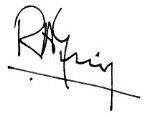 Date: 28 August 2023Please submit this application to the Parish Council Clerk by email to: clerk@washingtonparish.org.uk.Your application will be considered at one of the Council’s monthly meetings.Additional InformationThis ApplicationThis application is for some of the insulation works identified in the document ‘CIL submission- projects 2023-24 ver 2.pdf under the heading of ‘Reduce Energy Wastage’.The document identified a number of improvements and provided indicative costs for these improvements.The document has been provided to the Parish Council’s CIL Working Party and was discussed at a meeting between some CIL Working Party members and the contact for this submission on 31 July 23.PricesThe costs given in this application are supported by two quotations from two contractors.The quotation from the contractor Stanton was provided by a link in an email, which states the value of the quotation. This link is no longer available. To provide evidence that Stanton was indeed quoting for insulation work a copy of an email from Stanton after the quotation was sent is attached.1.Name of OrganisationWashington Village Memorial Hall Charity2.Name, Address and Status of ContactRob GerigWashington Village Memorial Hall School LaneWashingtom RH20 4AP3.Telephone Number of Contact07909 222 4584.Is the Organisation a Registered Charity?If yes, please provide charity numberYes5.Amount of grant requested£1,246.005.For what purpose or project is the grant requested?insulation of the roofs of the Dore Room, kitchen and toilet6.What will be the total cost of the above project?£1,246.007.If the total cost of the project is more than the grant, how will the residue be financed?By use of the Charity’s existing funds8.Have you applied for grant for the same project to another organisation?If so, which organisation and how much?No9.Who will benefit from the project?Washington Village Memorial HallCharity and users of the hall10.Approximately how many of those who will benefit are parishioners?hall users for one-off activities and 6 regualr activities per week in 2022-23.Assume 54 people.